Как сделать свой интерфейс.Откройте конфигуратор.меню: Конфигурация\Открыть конфигурацию (если пункт не доступен, то значит она уже открыта)в дереве объектов найдите  Общие\Интерфейсыскопируйте интерфейс "Полный" через правый клик мышкой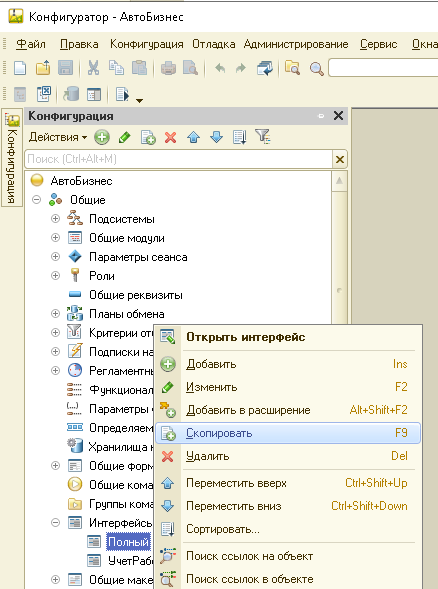 у вас появится новый интерфейс "Полный1" дважды кликните по нему мышкой, чтобы он открылся.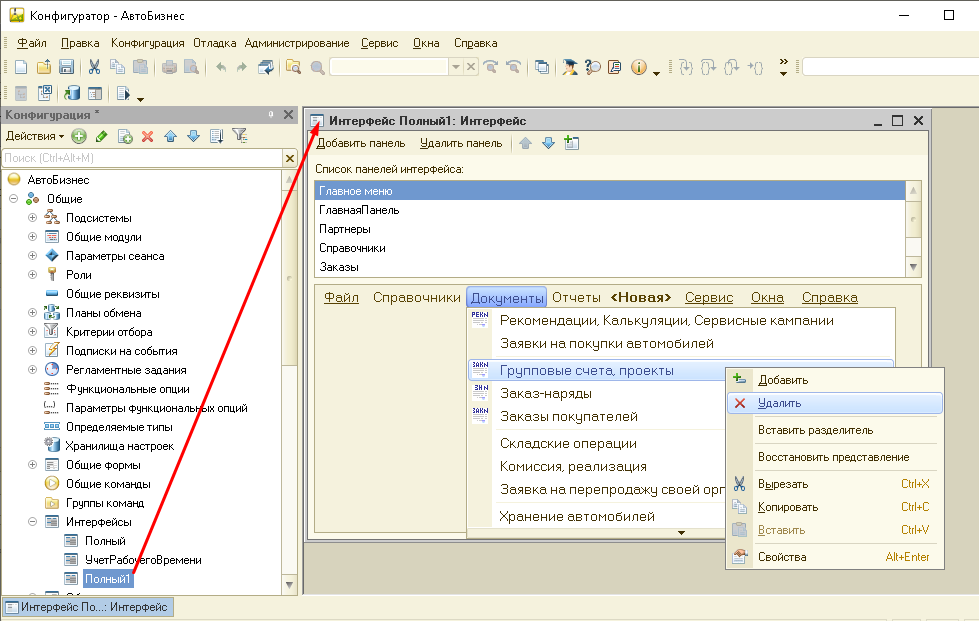 теперь можно удалить все лишние пункты меню, а также панели целиком или отдельные кнопки из панелей.сохраните новую измененную конфигурацию, нажмите F7 и положительно ответьте на все вопросы.теперь можно эту новую роль назначить тем пользователям, которым надо ограничить доступ к отчетам.Откройте меню: Администрирование\Пользователи  и откройте нужного пользователя.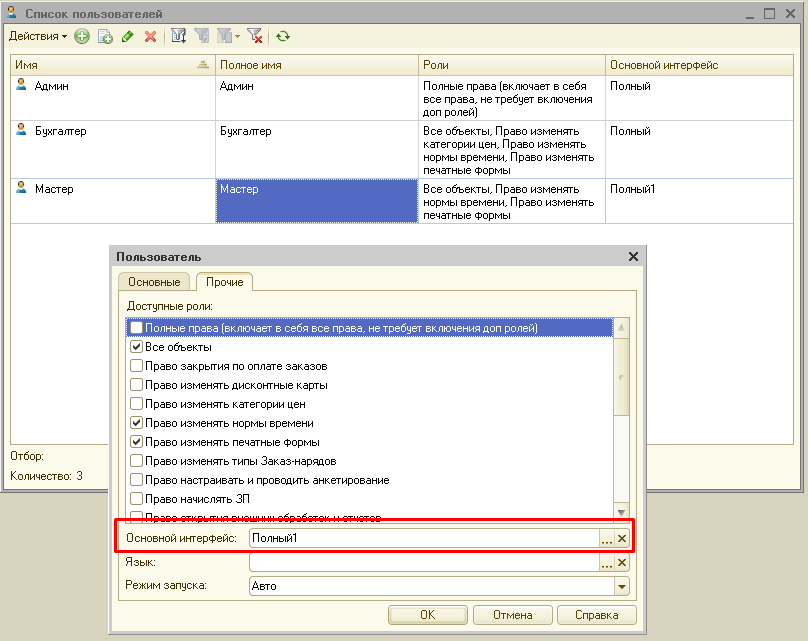 на закладке Прочее Выберите Основной интерфейс «Полный1»закройте карточку пользователя и закройте конфигуратор.Помните, что теперь вам нужно будет обновляться в режиме Сравнения объединения конфигураций, чтобы не потерять эту настройку.Обновляться в режиме сравнения объединения не сложно.